INFORMACE   K   MÍSTNÍMU    POPLATKU   ZA   ODPADYVýše místního poplatku za komunální odpad činí :540,- Kč za osobu přihlášenou k trvalému pobytu – počet popelnic dle počtu obyvatel v nemovitosti.540,- Kč za nemovitost, v níž není přihlášena žádná osoba k trvalému pobytu – pytle v hodnotě poplatku (8 ks). Osvobozeni jsou osoby dle platné vyhlášky obce Jestřebí č. 2/2019.Splatnost poplatku je jednorázově do 30.4.2020!Úhradu poplatku lze provést v hotovosti do pokladny OÚ nebo na účet obce Jestřebí č. 89 22421/0100. Při bezhotovostní platbě je nutné požádat pracovnice OÚ o sdělení VARIABILNÍHO SYMBOLU, který bude trvalý i pro následující rokyObec Jestřebí vypověděla k datu 30.4.2020 smlouvu s dosavadní svozovou firmou AVE. Do tohoto data bude tedy firma ještě svážet popelnice, se známkou pro rok 2019. Nové známky letos nebudou vydávány. Od dubna bude svážet odpad nová svozová firma EKOD Servis s.r.o. Nové popelnice s logem obce Jestřebí bude obec přistavovat na přelomu dubna a května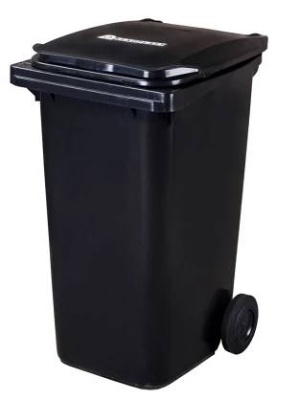 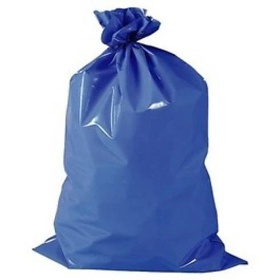 